Задания c 6 по 10 апреляГруппа №222 Уважаемые обучающиеся! Задания необходимо выполнять в тетрадях для домашних работ по русскому языку синей пастой, выделение основных положений и орфограмм производить зеленой пастой, фотографии или сканкопии выполненных работ высылать на электронный адрес: tadanilenko55@mail.ruУрок №47 Сложноподчиненное предложениеЗадание №1Повторите правило, составьте краткий конспект. Сложноподчиненное предложение состоит из одной независимой части (главное предложение) и одной или нескольких подчиненных частей (придаточные предложения).Придаточное предложение может стоять перед главным, после него или разрывать главное предложение. Придаточные предложения отделяются запятыми.Например:[Солнце еще согревало верхушки сосен], (когда мы дошли до места). (Ю. Казаков.) […], (когда…).(Чтобы дождаться такого вечера), [нужно было прожить сто лет]. (К. Паустовский.) (Чтобы…), […].[Деревня, (куда привезли Бима), прямо-таки удивила его]. (Г. Троепольский.) […, (куда…), …].Придаточное предложение синтаксически подчиняется главному. К нему можно задать вопрос:И весело мне думать (о чем?), что поэт меня поймет. (И. А. Бунин.) […], (что…).Помнится ему маленький домик, спальня (какая?), в которой он спал против отца. (В. М. Гаршин.)[…], (в которой…).Если в сложноподчиненном предложении несколько придаточных, то они могут подчиняться не только главному предложению, но и друг другу.Например:Наступили дни яркого света, когда выходить без темных очков невозможно, потому что отраженный в снегах солнечный свет нестерпимо режет глаза. (И. Соколов-Микитов.)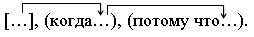 Или: Когда они остались вдвоем, Ростов в первый раз убедился, что ему неловко было смотреть в глаза Борису. (Л. Н. Толстой.)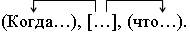 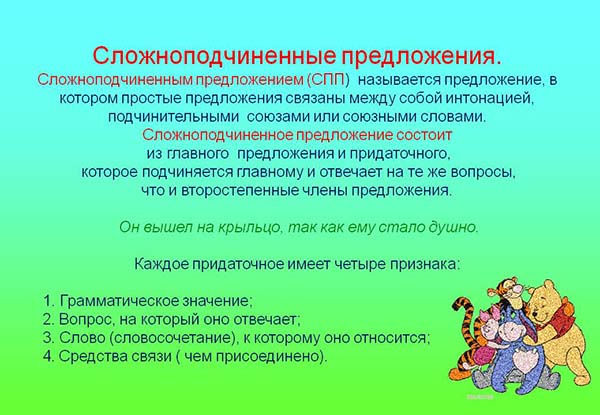 Выделяются изъяснительные, определительные, обстоятельственные придаточные.
Рассмотрим виды сложноподчиненных предложений.с придаточным изъяснительным (падежные вопросы): Я часто мечтала, как мы будем отдыхать на море.с придаточным определительным (какой? Чей?): Я попросила маму рассказать сказку, которую она слышала от своей бабушки.с придаточным обстоятельственным.
Это самая большая и разнообразная группа. Вспомним, какие виды предложений входят в нее.Виды придаточных обстоятельственныхМеста (где? Откуда? Куда?): Мы вернулись туда, откуда наша семья переехала в прошлом году.Времени (когда? Как долго? С какого времени? До какого времени?): Я играл с ребятами во дворе, пока мама не позвала меня домой.Причины (почему? Отчего?): Из-за того что ночное небо плотно затянуто облаками, на улице было совершенно темно.Условия (при каком условии?): Если правильно выделять грамматическую основу, расставлять запятые будет легче.Уступки (несмотря на что? Вопреки чему?): Несмотря на то что погода улучшилась, поход решили отложить.Сравнения (как кто? Как что? Чем кто? Чем что?): Ученики болеют за футбольную команду своего класса, как настоящие футбольные фанаты переживают успехи и неудачи своего клуба.Цели (зачем? С какой целью?): Чтобы лучше подготовиться к экзамену, мы повторили весь материал на консультации.Следствия (вследствие чего произошло действие? Что из этого следует?): В гололед скользко, так что передвигаться приходится медленно и осторожно.Образа действия (как? Каким образом?): Мы выполняли упражнения так, как показывал учитель.Меры и степени (насколько? В какой мере? В какой степени?): Малыш рос настолько подвижным, что на прогулке его сопровождали двое взрослых.КОГДА ПРИДАТОЧНЫХ НЕСКОЛЬКОРазбирая конструкции с несколькими придаточными, следует быть внимательным и действовать по следующему алгоритму:Выделить составные части.Задать вопросы ко всем придаточным.Рассмотрим примеры предложений, виды и типы подчинительной связи, узнаем, в каких предложениях не нужно ставить запятую.С однородным подчинениемДля всех придаточных подходит один вопрос, все взаимодействуют с одним словом в главной части.Школьникам известно, как важно соблюдать режим и как трудно приходить на занятия вовремя.Выделяем 3 части. Главная — первая, а 2-я и 3-я — придаточные изъяснительные. Оба имеют отношение к слову известно, отвечают на вопрос — что? Соединяются части сложноподчиненного предложения союзом как.Значит, перед нами однородное подчинение.Важно: когда между однородными придаточными имеются сочинительные союзы (у нас — и), то запятые перед этими союзами не нужны!С параллельным подчинениемВ этом случае все придаточные также зависят от главного. Но это разные виды придаточных, к ним задают не одинаковые вопросы, для связи пользуются разными союзами.Когда на улице рассвело, мы вышли из дома, хозяева которого приютили нас на ночлег.Выделяем 3 простых. Главная — 2-я часть, 1-я и 3-я — придаточные. От сказуемого задаем вопрос к первой части: вышли когда? Имеем дело с придаточным времени. Ко второй части вопрос задается от обстоятельства: из дома какого? Вторая часть — придаточное определительное.Разные типы придаточных, которые соотносятся с разными словами в главной части, разные союзы – все это показатели параллельного подчинения.С последовательным подчинением.Последовательность подчинения можно увидеть, если в предложении с главной частью соединяется только одна главная часть, а другие зависят от этой части.Учитель заметил, что на уроке хорошо и уверенно работали ученики, которые вчера были на консультации.Перед нами сложноподчиненное предложение, в котором 3 простых. Главным является первое простое, от него зависит второе простое: заметил что? К третьему простому задаем вопрос от слова, находящегося во второй части: ученики какие? Это конструкция с последовательным подчинением. Самостоятельная работа Запишите сложноподчинённые предложения, соблюдая орфографические и пунктуационные нормы. Составьте схемы. Определите, союзом или союзным словом соединены части в каждом предложении. Сделайте вывод.1) Маша так друж_любно и крепко стиснула его руку что сер(?)це у него з_билось от радсти. (И. Тургенев) 2) Что с возу упало то прпало. (Пословица) 3) (Не)было (ни)какой н_дежды что небо про_сни(тся, ться). (А. Чехов) 4) Марина полюбила Верочку и умела угад_вать по гл_зам что ей нрав_лось. (И. Гончаров) 5) В сложной би_графии Андерсена (не)легко устновить то время когда он нач_л писать свои первые пр_лес(?)ные ска_ки. (К. Паустовский) 6) Он говорил о вр_менах гр_дущих когда народы распри поз_быв в в_ликую семью со_диня(тся, ться). (А. Пушкин) 7) Путешествие (не)пок_залось ему столь ужас(?)но как он того ож_дал. (А. Пушкин) 8) Этот сл_пой (не)так слеп как каже(тся, ться). (М. Лермонтов)Задание №2Подберите 10 сложноподчиненных  предложений, определите вид придаточного  предложения. 